  Cafélista måndagar hösten 2022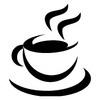 Det är skönt för både stallvärdar, ryttare och besökare att kunna ta en fika i klubbhuset. För att det ska vara möjligt behöver vi er hjälp i ungefär 3-4 timmar en gång per termin. Ni är ofta fler som hjälps åt så dela gärna på tiden om det förenklar för er. Har ni svårt att hinna i tid till caféets öppettid, kom så fort ni kan istället. Hellre öppet en stund än inte alls! Var vänlig notera vilken vecka det är er tur redan nu så att ni inte glömmer. Om ni inte kan på tilldelat datum så byt med någon på listan. På grund av GDPR kan vi inte lämna ut några uppgifter, men de som man delar cafét med rider samma dag, så leta rätt på dem när ni är på plats.   Elever som är yngre än 16 år, behöver ha en vuxen som står tillsammans med dem. Så här fungerar det i korthet (mer info finns i köket):Hämta nyckeln hos ridläraren.Tvätta händer och torka bänkar det första du gör.Brygg kaffe och plocka fram godis samt dricka från godisrummet. Prislista finner du på väggen. Nyckel till glassboxen finns i kassaskrinet. I glassboxen finns kaffebröd som du kan ta upp och tina om du vill. Vill ni baka och ta med en kaka är det väldigt välkommet! Räkna kassan när du stänger och lämna 50:- i växel. Resten lägger ni i ett kuvert som lämnas i brevlådan i godisrummet.Lämna tillbaka nyckeln till ridläraren.Stort tack för ert engagemang!MåndagV 33Ida Lee GopoNellie ClaarMalin RasmussonV 34Lova BrudeOsvald SandbergHelen AggfeltV 35Saga PerssonV 36Sanna WallinNellie HanssonEbba KilvallV 37Tilda GillbergNova SelanderV 38Alvina SkarlidenLinnea BergmanStella TidermanV 39Novalie SjöstenSvea LindgrenV 40Livia AspEllen LarssonV 41Emma RodinElin SchmidtV 42Alice SchlickerElla JohanssonV 43Agnes JohanssonAlice FallströmV 44Nova HjulstadLiv SjöblomV 45Livia SjögrenMira KeijserV 46Amanda BergmanTove GranlundV 47Molly BorgenAgnes EkenbergV 48Sofia SjöstenFelicia NordénV 49Tindra HjulstadMikael GillenängV 50Elin AppelqvistAnn-Sofie DittmerV 51Ida RutgerssonJanne Rasmusson